Les 150 ans de Bardusch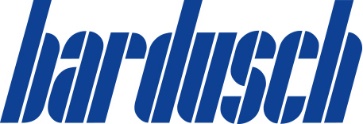 Une année anniversaire jalonnée de défisEttlingen, le 5 mai 2021 – En 2021, le prestataire de services textiles Bardusch célèbre ses 150 années d’existence. Bien entendu, tous les dirigeants avaient imaginé – et auraient souhaité une année anniversaire différente. Car la pandémie liée au coronavirus en 2020 et ses conséquences n’ont pas non plus épargné Bardusch et ses collaborateurs. Mais malgré tout, une chose est sûre : en cette période de tous les défis, l’entreprise se montre solide et le secteur d’activité de Bardusch est pleine d’avenir. Un bref regard sur les statistiques indique que pour une entreprise, 150 ans d’existence ne sont pas donnés à tout le monde. En effet, d’après une étude bancaire complète réalisée en 2017, l’âge moyen des entreprises en Allemagne est d’un peu plus de 16 ans. Et quelque 8 % des entreprises ont plus de 100 ans. Les entreprises encore plus âgées n’ont pas été recensées dans la statistique – probablement parce qu’elles sont très rares. Deux guerres mondiales, une reprise et plusieurs crises économiques, la division et la réunification de l’Allemagne, la globalisation et la numérisation : autant d’événements que l’entreprise Bardusch a dû traverser et qui, au final, font ce qu’elle est aujourd’hui.De la blanchisserie à l’entreprise de services ultramoderneLa petite blanchisserie d’origine est aujourd’hui une entreprise active sur le plan européen offrant des prestations de service intégrales dans le secteur textile. Pour le futur, l’objectif de Bardusch est de poursuivre son activité de prestataire de services textiles, ses dirigeants étant convaincus que son secteur d’activités, la fourniture et l’entretien de vêtements et de linge professionnels – forme un pack de services qui gagnera encore en importance. En cette année anniversaire, le groupe Bardusch compte plus de 30 sites dans six pays européens. Au total, les quelque 3 500 collaborateurs de Bardusch génèrent un chiffre d’affaires de 314 millions d’euros.Croissance organique et acquisitionsBardusch est en pleine croissance dans tous les pays européens et n’exclut pas d’éventuelles acquisitions. « Bien entendu, Bardusch dépend de l’évolution globale du marché, mais sur le principe nous identifions des opportunités de croissance dans tous les secteurs dans lesquels nous opérons », estime le CFO Oliver Kuck en parlant de l’avenir de Bardusch. Et celui-ci d’ajouter : « Notre gamme étendue de services textiles axée sur les industries les plus diverses – artisans, hôtellerie et restauration, mais aussi cliniques, laboratoires et maisons de retraite, nous permet de compenser relativement bien le recul du chiffre d’affaires dans certains secteurs. Grâce à son portefeuille diversifié, Bardusch démontre une résilience organisationnelle élevée. » L’entreprise met également à profit sa présence régionale dans six pays européens et donc sa proximité à la clientèle. Le personnel peut ainsi réagir rapidement et avec précision aux demandes ou exigences changeantes des clients. Les difficultés, voire défaillances connues l’année dernière par le secteur de l’hôtellerie et de la restauration ont également touché Bardusch : dans ces branches, chacun sait que les commandes se sont effondrées, obligeant Bardusch à recourir au chômage partiel dans certains secteurs de l’entreprise. Des services d’importance systémiquePour de nombreuses entreprises, les processus certifiés de lavage et de désinfection n’ont jamais été aussi importants qu’en cette année de crise 2020. Les standards d’hygiène élevés se sont avérés vitaux pour certaines branches, associés à une tendance vers « l’externalisation » des activités de services. À leur tour, les cliniques, maisons de retraite et services de secours s’appuient de plus en plus sur des fournisseurs spécialisés.Pour accomplir cette mission, Bardusch a largement bénéficié du classement et de la reconnaissance de son activité comme « d’importance systémique ». C’est-à-dire que les services textiles sont considérés incontournables dans le secteur de la santé et l’industrie comme par ex. dans l’agroalimentaire.La salle propre en point de mireGrâce au renforcement de ses activités dans le secteur de la salle propre et à l’inauguration de sa sixième salle propre l’année dernière, Bardusch est bien armé pour conquérir rapidement un marché porteur dans le futur. Pour les entreprises technologiques de pointe, la salle propre est décisive, car elle doit réunir des conditions d’hygiène très sévères et veiller à « l’absence de particules » au niveau de sa production, de ses produits et de son personnel. Ce niveau de pureté est exigé par exemple par nos clients des industries pharmaceutique et agroalimentaire, ainsi que les entreprises des secteurs de l’électronique, de l’optique, de la micromécanique ou de la biotechnologie. Chez Bardusch, tous les processus sont aménagés de telle sorte que les textiles traités ne présentent absolument aucune particule de saleté ou de tissu, donnant ainsi l’assurance au personnel intervenant dans des zones hautement sensibles que les produits sont préservés de toute influence environnementale et réinfection.Une PME saineL’entreprise opère sur un marché national et international très disputé. « Notre avantage est la taille moyenne de l’entreprise – pratiquement dans le haut du segment », explique Andreas Holzer, COO Europe. « Nous sommes suffisamment grands pour pouvoir offrir à des groupes ou autres clients grands comptes les volumes dont ils ont besoin. D’un autre côté, notre entreprise reste « maîtrisable » et, en tant qu’entreprise familiale, nous sommes suffisamment flexibles pour pouvoir servir nos clients d’une manière personnalisée. » Pour lui, une chose est sûre : « La quantité n’est pas tout, le service compte aussi. »Ces dernières années, Bardusch a beaucoup investi pour pouvoir réagir au mieux aux défis du futur. Les dirigeants ont analysé le développement de la concurrence, mais aussi les tendances sociales, pour définir le planning stratégique des activités futures de l’entreprise.Des défis multiples pour l’homme et la techniqueDans ce contexte, Oliver Kuck souligne l’importance des technologies de pointe, des mutations et de la numérisation pour Bardusch : « D’une part, les entreprises comme la nôtre doivent veiller à adopter des processus à la fois efficaces et axés sur le service. Dans ce domaine, nous avons réussi notre transformation : nous avons consenti les investissements nécessaires, et actuellement nous mettons en œuvre nos tâches prioritaires « Numérisation des processus commerciaux » et « Optimisation de la logistique » avec le concours de nos collaborateurs. D’autre part, nous devons être capables de réagir le plus tôt possible aux nouveaux marchés et attentes des clients. Pour que nos collaborateurs nous accompagnent sur cette voie, nous investissons aussi beaucoup dans des mesures de perfectionnement et de formation continue ».Au niveau de l’écoute de la clientèle, les efforts sont également axés sur la « numérisation » et les « nouvelles méthodes de collaboration ». « Globalement, nous tablons sur une croissance de la demande, notamment en textiles et en consommables, irréprochables sur le plan de l’hygiène. Nous nous sommes préparés à temps aux mutations des marchés européens. », explique Andreas Holzer à propos de l’orientation de l’entreprise.
Des décisions à long terme et une action rapide et flexibleAu cours de tous ces changements dynamiques, Bardusch est resté fidèle à ses racines. À ce jour, l’entreprise est toujours de propriété familiale et elle est conduite par sa cinquième génération de dirigeants. Depuis dix ans, Christina Bardusch-Haupt et Carl-Matthias Bardusch président aux destinées de Bardusch en qualité d’associés et de membres du conseil de surveillance de l’entreprise. 150 ans après sa fondation, Bardusch s’affirme comme une entreprise solide et saine, et elle navigue sur des eaux relativement calmes. Les collaborateurs de Bardusch peuvent avoir l’assurance que l’entreprise restera une propriété familiale et que les décisions portant sur des questions économiques seront toujours axées sur le long terme – entièrement dans le respect de la tradition familiale. « Nous voulons que Bardusch reste le garant de solutions professionnelles personnalisées et un prestataire majeur indépendant en Europe. Ce style de direction implique des actions rapides et des voies décisionnaires courtes », indique Carl-Matthias Bardusch pour résumer la philosophie d’entreprise de la famille. Et celui-ci d’ajouter : « Pour le futur, notre souhait est que Bardusch conserve son « esprit de famille ». Au cours de toutes ces années, ce sont des hommes et des femmes qui ont accompagné, soutenu et porté Bardusch – parfois au long d’une carrière professionnelle de toute une vie. Finalement, c’est à eux et à elles que l’on doit ce qu’est Bardusch aujourd’hui. Nous profitons de cette occasion pour les en remercier de tout cœur. » En dépit des difficultés actuelles, les associés et les collaborateurs abordent le futur avec optimisme.CoordonnéesBardusch Beteiligungen GmbH & Co. KG
Textil-Mietdienste
Pforzheimer Str. 48
76275 Ettlingen
Tél. : +49 7243 - 707-0
Internet : http://www.bardusch.com
E-mail : presse@bardusch.de Interlocuteur(s) pour les médias	Responsable au sens du droit de la presseDr. Antje Louis 	GF Oliver KuckTél. : +49 172 7261925 	GF Bardusch Beteiligungen GmbH & Co. KGE-mail :	antje.louis@bardusch.de	E-mail :	oliver.kuck@bardusch.de